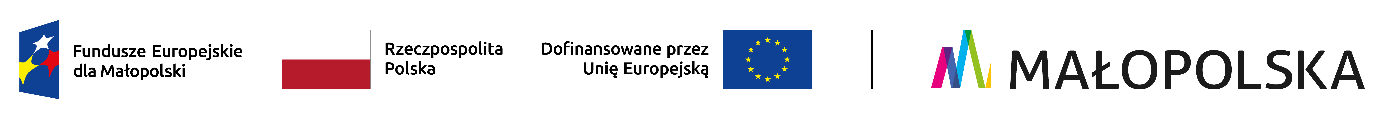 Deklaracja  uczestnictwa  w  projekcie„Aktywizacja osób bezrobotnych powiatu dąbrowskiego (I)”Ja, niżej podpisany(a), ........................................................................................................................................   (Imię i nazwisko składającego oświadczenie)zam. ........................................................................................................................................ (adres zamieszkania: miejscowość, ulica, numer domu/mieszkania, kod)Telefon kontaktowy: ...................................................................................................................Adres e-mail: ...............................................................................................................................Nr PESEL: ............................................................................................................................... Deklaruję swój udział we wszystkich zaproponowanych mi formach wsparcia w projekcie pn. „Aktywizacja osób bezrobotnych powiatu dąbrowskiego (I)”realizowanym przez Powiatowy Urząd Pracy w Dąbrowie Tarnowskiej w ramach Fundusze Europejskie dla Małopolski 2021-2027.Zobowiązuje się do powiadomienia tut. Urzędu Pracy z odpowiednim wyprzedzeniem o konieczności zrezygnowania z udziału w projekcie.Zostałem  poinformowany,  iż  uczestniczę  w  projekcie  współfinansowanym z Europejskiego Funduszu Społecznego.Spełniam kryteria określone we wniosku o dofinansowanie (należy podać jakie?)osoba młoda (w wieku 18-29 lat)osoba długotrwale bezrobotna,osoba powyżej 50 roku życia,osoba z niepełnosprawnościami,kobieta,migrant.Status Uczestnika projektu w chwili przystąpienia do projektu: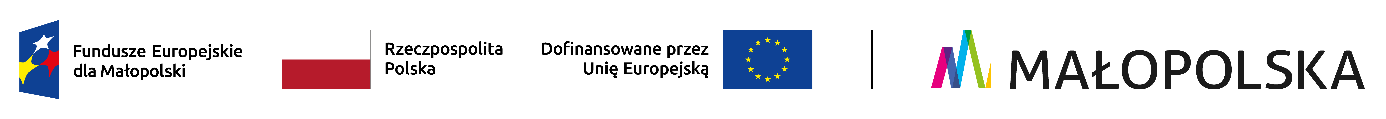 Poziom wykształcenia:niższe niż podstawowe		ponadgimnazjalne/ponadpodstawowe  podstawowe		policealne gimnazjalne		wyższeOświadczenie W związku z przystąpieniem do projektu pn. „Aktywizacja osób bezrobotnych powiatu dąbrowskiego (I)” oświadczam, że nie biorę udziału w innym projekcie aktywizacji społeczno-zawodowej finansowanym ze środków Europejskiego Funduszu Społecznego Plus oraz zobowiązuję się, że do momentu zakończenia wsparcia w ww. projekcie nie będę uczestniczyć w innym projekcie aktywizacji społeczno-zawodowej współfinansowanym ze środków Europejskiego Funduszu Społecznego Plus

…………...................................		………………………………………………... MIEJSCOWOŚĆ I DATA			CZYTELNY PODPIS UCZESTNIKA PROJEKTUOŚWIADCZENIE UCZESTNIKA PROJEKTUW związku z przystąpieniem do projektu pn. „Aktywizacja osób bezrobotnych powiatu dąbrowskiego (I)” nr FEMP.06.01-IP.02-0017/23 oświadczam, że przyjmuję do wiadomości, iż:1. administratorem moich danych osobowych przetwarzanych w ramach projektu jest Powiatowy Urząd Pracy w Dąbrowie Tarnowskiej, adres do korespondencji: ul. Marsz. J. Piłsudskiego 33, 33-200 Dąbrowa Tarnowska; Nie narusza to praw i nie wyłącza obowiązków innych administratorów moich danych osobowych w rozumieniu art. 88 Ustawy z dnia 28 kwietnia 2022 r. o zasadach realizacji zadań finansowanych ze środków europejskich w perspektywie finansowej 2021–2027 tj. Instytucji Zarządzającej – Zarząd Województwa Małopolskiego, Instytucji Pośredniczącej – Wojewódzkiego Urzędu Pracy w Krakowie, ministra właściwego do spraw rozwoju regionalnego;2. przetwarzanie moich danych osobowych jest zgodne z prawem i spełnia warunki, o których mowa w art. 6 ust. 1 lit. c) oraz art. 9 ust. 2 lit g) Rozporządzenia Parlamentu Europejskiego i Rady (UE) 2016/679 – dane osobowe są niezbędne dla realizacji programu Fundusze Europejskie dla Małopolski 2021-2027 na podstawie: − ustawy z dnia 28 kwietnia 2022 r. o zasadach realizacji zadań finansowanych ze środków europejskich w perspektywie finansowej 2021-2027, − rozporządzenia Parlamentu Europejskiego i Rady (UE) 2021/1060 z dnia 24 czerwca 2021 r. ustanawiające wspólne przepisy dotyczące Europejskiego Funduszu Rozwoju Regionalnego, Europejskiego Funduszu Społecznego Plus, Funduszu Spójności, Funduszu na rzecz Sprawiedliwej Transformacji i Europejskiego Funduszu Morskiego, Rybackiego i Akwakultury, a także przepisy finansowe na potrzeby tych funduszy oraz na potrzeby Funduszu Azylu, Migracji i Integracji, Funduszu Bezpieczeństwa Wewnętrznego i Instrumentu Wsparcia Finansowego na rzecz Zarządzania Granicami i Polityki Wizowej. − rozporządzenia Parlamentu Europejskiego i Rady (UE) 2021/1057 z dnia 24 czerwca 2021 r. ustanawiające Europejski Fundusz Społeczny Plus (EFS+) oraz uchylające rozporządzenie (UE) nr 1296/2013. 3. moje dane osobowe będą przetwarzane wyłącznie w celu realizacji projektu, w szczególności do celów monitorowania, sprawozdawczości, komunikacji, publikacji, ewaluacji, zarządzania finansowego, weryfikacji i audytów oraz w stosownych przypadkach, do celów określania kwalifikowalności uczestników, a także w celach archiwalnych i statystycznych. W przypadku badań ewaluacyjnych zleconych przez Instytucję Zarządzającą – Zarząd Województwa Małopolskiego, Instytucję Pośredniczącą – Wojewódzki Urząd Pracy w Krakowie lub innego podmiotu, który zawarł porozumienie z Instytucją Zarządzającą lub Instytucją Pośredniczącą na realizację ewaluacji, Beneficjent udostępni moje dane, w tym dane teleadresowe; 4. moje dane osobowe będą przechowywane do momentu zakończenia realizacji projektu i jego rozliczenia oraz do momentu zamknięcia i rozliczenia programu Fundusze Europejskie dla Małopolski 2021-2027 oraz zakończenia okresu trwałości dla projektu i okresu archiwizacyjnego w zależności od tego, która z tych dat nastąpi później; 5. podanie danych ma charakter dobrowolny, aczkolwiek jest wymogiem ustawowym a konsekwencją odmowy ich podania jest brak możliwości udzielenia wsparcia w ramach projektu; 6. posiadam prawo dostępu do treści swoich danych oraz prawo ich: sprostowania, ograniczenia przetwarzania, zgodnie z art. 15, 16 i 18 RODO; 7. mam prawo do wniesienia skargi do Prezesa Urzędu Ochrony Danych Osobowych, gdy uznam, iż przetwarzanie moich danych osobowych narusza przepisy RODO; 8. moje dane osobowe mogą zostać ujawnione innym podmiotom upoważnionym na podstawie przepisów prawa oraz mogą być również powierzone podmiotom przetwarzającym, np. w związku z realizacją umów w zakresie usług IT; 9. moje dane osobowe nie będą przetwarzane w sposób zautomatyzowany, w tym również profilowane; 10. mogę skontaktować się z Inspektorem Ochrony Danych wysyłając wiadomość na email: iod@pupdt.pl lub pisemnie na adres: Powiatowy Urząd Pracy w Dąbrowie Tarnowskiej, ul. Marsz. J. Piłsudskiego 33, 33-200 Dąbrowa Tarnowska; 11. w ciągu 4 tygodni po zakończeniu udziału w projekcie udostępnię dane dot. mojego statusu na rynku pracy oraz informacje nt. udziału w kształceniu lub szkoleniu oraz uzyskania kwalifikacji lub nabycia kompetencji.

…………...................................		………………………………………………...MIEJSCOWOŚĆ I DATA			CZYTELNY PODPIS UCZESTNIKA PROJEKTU
Imię:…………………………………………………………………………………………..Nazwisko:……………………………………………………………………………………PESEL:……………………………………………………………………………………….Zgłaszam specjalne potrzeby jako osoba przystępująca do udziału w projekcie:Zapewnienie dostępności informacyjno-komunikacyjnej? tak	  nieJeżeli TAK, proszę opisać:……………………………………………………………………………………………………………………………………………………………………Dostosowanie przestrzeni w związku ze specjalnymi potrzebami? (potrzeba zapewnienia dostępności architektonicznej) tak	 nieJeżeli TAK, proszę opisać:…………………………………………………………………...…………………………………………………………………………………………………Inne specjalne potrzeby? tak 	nie  Jeżeli TAK, proszę opisać:………………………………………………………………….…………………………………………………………………………………………………..W przypadku, gdy w trakcie realizacji projektu będę mieć szczególne potrzeby o których mowa powyżej niezwłocznie poinformuję o tym fakcie Powiatowy Urząd Pracy w Dąbrowie Tarnowskiej.Dąbrowa Tarnowska, dnia ……………………………………………………………………CZYTELNY PODPIS OSOBY SKŁADAJĄCEJ OŚWIADCZENIECzy posiada Pan/i orzeczenie o niepełnosprawności TAK  NIECzy należy Pan/i do mniejszości narodowej lub etnicznej, jest Pan/i migrantem, osobą obcego pochodzenia  TAK NIECzy jest Pan/i osobą bezdomną lub dotkniętą wykluczeniem z dostępu do mieszkań  TAK  NIECzy jest Pan/i osobą w innej niekorzystnej sytuacji społecznej (innej niż wymienione powyżej) np. zamieszkiwanie na obszarach wiejskich TAK  NIE